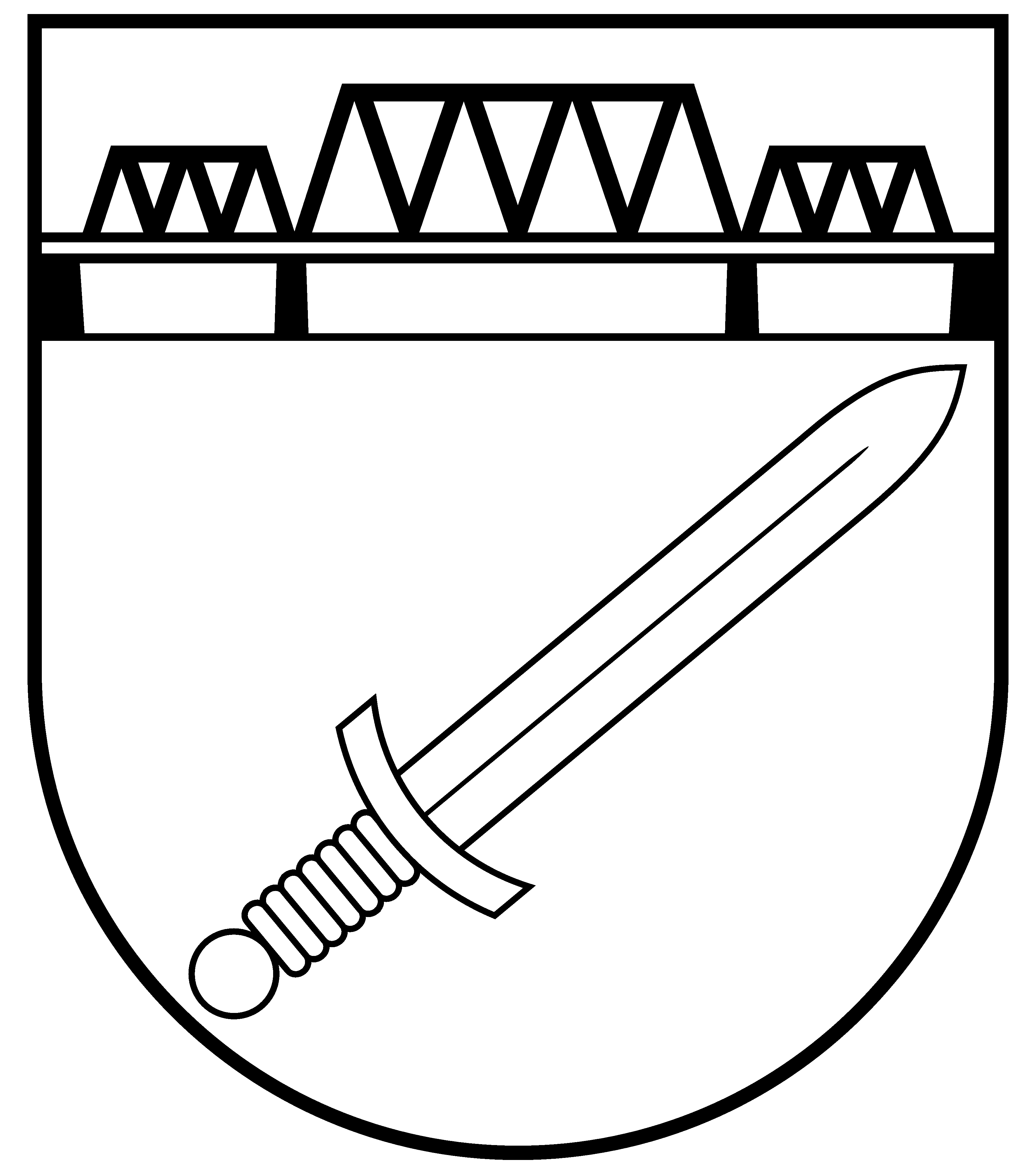 LATVIJAS REPUBLIKASKRUNDAS NOVADA PAŠVALDĪBASkrundas vidusskolaReģistrācijas Nr. 4113901187, 90000015912,  Liepājas ielā 12, Skrundā, Skrundas novads LV – 3326, tālr./  6 3331286,e – pasts skrundasvidusskola@skrunda.lv, skrvsk@kuldiga.lvAPSTIPRINĀTSAr Skrundas  vidusskolas direktora Aināra Zankovska Rīk.Nr.1.9/33 30.08.2018. PIRMSSKOLAS GRUPASIEKŠĒJĀS KĀRTĪBAS NOTEIKUMISkrundāIzdoti saskaņā ar “Izglītības likums” 54. panta 2. punktu; 55. panta 8. punktu,“Vispārējās izglītības likums” 10. panta (3) 2. punktu MK not. Nr. 533  “Noteikumi par valsts pirmsskolas izglītības vadlīnijām”, MK not. Nr. 1338 „Kārtība, kādā nodrošināma izglītojamo drošība izglītības iestādēs un to organizētajos pasākumos” 3., 5. un 6. punktu, u.c. normatīvajiem aktiem.Vispārīgie noteikumiSkrundas vidusskola (turpmāk - Iestāde) izstrādājusi “Pirmsskolas grupas iekšējās kārtības noteikumus” (turpmāk – Noteikumi), ar kuriem bērna likumiskajiem pārstāvjiem (turpmāk – vecāki) ir jāiepazīstas, jāpārrunā tie ar pirmsskolas vecuma izglītojamo un jāievēro. Grupu pirmsskolas izglītības skolotājām (turpmāk - grupu skolotājas)  ir jāpārrunā ar vecākiem un bērniem Noteikumu prasības, nepieciešamības gadījumā darot to atkārtoti, lai Noteikumus iedzīvinātu un tie tiktu ievēroti.Par Iekšējās kārtības noteikumu izmaiņām lemj Iestādes vadība.Noteikumi nosaka:izglītojamo, viņu vecāku un citu personu rīcību Iestādē un tās organizētajos pasākumos;Izglītojamo un  vecāku tiesības;Izglītojamo un  vecāku  pienākumus; Iestādes darbības un izglītības procesa organizāciju;Iestādes Padomes darbības kārtību;Izglītojamo profilaktiskās  veselības aprūpes un pirmās palīdzības sniegšanas kārtību Iestādē;Kārtību, kādā reģistrē izglītojamā neierašanos Iestādē;Darbinieku rīcību, ja izglītojamais apdraud savu vai citu personu drošību, veselību un dzīvību;Fotografēšanas, audio un video ierakstu veikšanas kārtību Iestādē;Vispārīgos aizliegumus;Atbildību par Noteikumu neievērošanu;Kārtību, kādā izglītojamie un vecāki tiek iepazīstināti ar Noteikumiem;Kārtību, kādā Iestādē uzturas nepiederošas personas;Noteikumu pieņemšanas un grozīšanas kārtību;Evakuācijas plānu un informācijas par operatīvo dienestu izsaukšanas kārtību  izvietošanu Iestādē; Noslēguma noteikumi. Noteikumi un pielikumi ir saistoši vispārējās pirmsskolas izglītības programmas izglītojamajiem, viņu likumiskajiem pārstāvjiem un pirmsskolas grupas darbiniekiem. Izglītojamo un vecāku tiesības2.1. Izglītojamajiem ir tiesības:2.1.1. saņemt bezmaksas pirmsskolas izglītību valsts (latviešu) valodā, atbilstoši savam vecumam un spējām, kvalificētu pedagogu vadībā (programmas kods 01011111, 01015611);2.1.2. saņemt profilaktisko  veselības aprūpi un pirmo neatliekamo medicīnisko palīdzību Iestādē un tās organizētajos pasākumos;2.1.3. uz dzīvībai un veselībai drošiem apstākļiem Iestādē un tās organizētajos pasākumos, aizsardzību no fiziskās, seksuālās un psihiskās vardarbības, kā arī  psiholoģiski labvēlīgu vidi;2.1.4. mācību un audzināšanas procesā brīvi izteikt un aizstāvēt savas domas un uzskatus, neaizskarot citu personu cieņu un godu;2.1.5. saņemt atbilstošu  pilnvērtīgu uzturu;2.1.6. Noteikumos paredzētajā kārtībā mācību procesā izmantot  Iestādes telpas, inventāru, mācību līdzekļus un atbilstošu rotaļu vidi;2.1.7. uz netraucētu mācību darbu rotaļnodarbībās un ārpus tām;2.1.8. uz personas neaizskaramību, brīvību un personas datu aizsardzību;2.1.9. apmeklēt  pulciņus interešu izglītības programmās;2.1.10. pārstāvēt Iestādi dažāda mēroga pasākumos, konkursos u.c.;2.1.11. atbilstoši savam vecumam un fiziskajai un garīgajai attīstībai uz atpūtu un brīvo laiku;2.1.12. piedalīties spēlēs un izpriecu pasākumos, kā arī kultūras dzīvē un nodarboties ar mākslu, attīstot savas jaunrades spējas.2.2. Vecākiem ir tiesības:2.2.1. iepazīties ar šādiem dokumentiem par Iestādi: izglītības iestādes reģistrācijas apliecību, izglītības programmu licencēm, Iestādes Nolikumu, iekšējās kārtības noteikumiem, citiem dokumentiem, kuriem nav noteikts ierobežotas pieejamības statuss; 2.2.2. saņemt no skolotājiem savlaicīgu informāciju par izglītojamā apmācības procesa organizāciju, Iestādes darbību un jautājumiem, kas saistīti ar izglītojamā attīstību un audzināšanu;2.2.3. saskaņojot ar Direktoru iesaistīties nodarbībās un ārpus nodarbību pasākumos;2.2.4. zināt Iestādes grupu pasākumu un ekskursiju norises vietu, laiku, maršrutu, mērķi, ilgumu;2.2.5. saņemt konsultācijas par izglītojamā attīstību un veselības aprūpi;2.2.6. saņemt izglītojamā speciālu ēdināšanu, ja ir ārsta slēdziens;2.2.7. iepazīties ar novada pašvaldības (turpmāk - Dibinātājs) pieņemtajiem lēmumiem, kas attiecas uz pirmsskolas izglītības sistēmu novadā;2.2.8. izteikt un aizstāvēt savas domas un uzskatus, paust attieksmi par Iestādes darba organizāciju, izglītības procesu un izteikt priekšlikumus Iestādes dzīves pilnveidošanai, vēršoties pie grupas skolotājām un Iestādes vadītājas (turpmāk - Direktors),2.2.9. piedalīties grupas vecāku sapulcēs un iesaistīties Iestādes padomes darbā. 2.2.10. atvest izglītojamo uz nepilnu dienu (uz mācību procesu), iepriekš vienojoties ar grupas pirmsskolas izglītības skolotāju;2.2.11. neskaidrību, domstarpību vai problēmu gadījumos vērsties pie Iestādes administrācijas;2.2.12. neskaidrību vai problēmu gadījumos vērsties pie Iestādes padomes kā sabiedriska padomdevēja izglītojamo attīstības, audzināšanas, izglītības un Iestādes saimniecisko jautājumu risināšanai;2.2.13. aizsargāt sava bērna pamattiesības, īpaši privātās dzīves neaizskaramību, attiecībā uz fiziskās personas datu apstrādi. Bērna datu izmantošana Iestādē un Dibinātāja mājas lapā un citās vietnēs ir atļauta tikai ar vecāku piekrišanu.3. Izglītojamo un vecāku pienākumi3.1. Bērns ir pilntiesīgs sabiedrības loceklis. Viņa pienākumi pret sabiedrību pieaug atbilstoši vecumam. Noteikumi nosaka Izglītojamo pienākumus:3.1.1. apgūt pirmsskolas izglītības programmu atbilstoši savai fiziskajai un garīgajai attīstībai;3.1.2. atbilstoši savam vecumam kopt sevi, sargāt un rūpēties par savu veselību, drošību;3.1.3. ievērot sabiedrībā pieņemtos uzvedības noteikumus, būt pieklājīgam Iestādē un ārpus tās;3.1.4. ievērot Iekšējās kārtības noteikumus, ar kuriem (viņam saprotami) tiek iepazīstināts Iestādē un ģimenē;3.1.5. ar cieņu izturēties pret saviem vecākiem, ģimenes locekļiem un citiem pieaugušajiem, Iestādi, vienaudžiem. Cienīt Latvijas valsti, tās vēsturi, simbolus un valodu;3.1.6. izmantojot savas tiesības, neaizskart citu bērnu un pieaugušo tiesības un likumīgās intereses;3.1.7. nekavējoties teikt pieaugušajam par gadījumiem, kad vienaudzis vai pieaugušais pret viņu izturas emocionāli vai fiziski vardarbīgi Iestādē vai ārpus tās;3.1.8. saudzīgi izturēties pret Iestādes rotaļlietām, grāmatām, mācību piederumiem gan grupā, gan citās nodarbību telpās, kā arī pret apkārtējo vidi.3.2. Vecāku pienākumi:3.2.1. Vecāki vai izglītojamo likumiskie pārstāvji ir atbildīgi par to, lai viņu bērns iegūtu obligāto pirmsskolas izglītību,3.2.2. Vecāku pienākumus nosaka Civillikums, Bērnu tiesību aizsardzības likums un Izglītības likums;3.2.3. Bērnu reģistrēšana, uzņemšana, vietas saglabāšana un atskaitīšana no Iestādes notiek saskaņā ar pašvaldībā noteikto kārtību (Bērnu reģistrācijas, uzņemšanas un atskaitīšanas noteikumi Skrundas novada pirmsskolas izglītības iestādēs). Iesniedzot iesniegumu par uzņemšanu pirmsskolas izglītības grupā nepieciešams: 	1) uzrādīt bērna dzimšanas apliecības oriģinālu;	2) bērna medicīniskā karte (veidlapa 026/u), profilaktiskās potēšanas kartes kopija (veidlapa 023/u);	3) bērna ģimenes ārsta rekomendācijas par ēdināšanu, ja bērnam nepieciešama speciālā ēdināšana;	4) pedagoģiski – medicīniskās komisijas atzinums (ja bērns apgūst speciālās izglītības programmas);	5) ārstu, psihologu, logopēdu u.c. rekomendācijas individuālajam darbam ar bērnu;	6) aizgādību apliecinoša dokumenta kopija uzrādot oriģinālu.3.2.4. Sniegt precīzu informāciju par izglītojamo, viņa individuālajām īpatnībām, ēdināšanas un miega režīmu, slimībām, alerģijām (1. pielikums - ziņu kartiņa);3.2.5. Sniegt informāciju par savu dzīvesvietu, sakaru līdzekļiem. Izmaiņu gadījumā paziņot par to grupas skolotājām. Vecāki ir atbildīgi par Iestādei sniegtajām ziņām, informāciju;3.2.6. Neizmantot un neizpaust viņam uzticētos vai citādā veidā iegūtos citu izglītojamo, vecāku un darbinieku  noslēpumus, personu datus;3.2.7. Sniegt informāciju par personām, kurām ir tiesības izņemt izglītojamo no Iestādes (2. pielikums - atļauja bērna izņemšanai);3.2.8. Ievērot  Noteikumus, ar savu parakstu apliecināt par iepazīšanos un piekrišanu rīkoties atbilstoši Noteikumiem;3.2.9. Atvedot izglītojamo uz Iestādi, nekādā ziņā nepalaist vienu Iestādes teritorijā vai Iestādes telpās. Ievest izglītojamo grupas telpās un nodot personīgi grupas skolotājai vai skolotājas palīdzei. Ja skolotājs ar bērniem atrodas ārpus grupas telpas, tad vecāks bērnu pēc virsdrēbju novilkšanas aizved personīgi uz nodarbību vietu vai nodod skolotāja palīdzei. Minēto noteikumu neievērošanas gadījumā grupas darbinieki neuzņemas atbildību par izglītojamā dzīvību un drošību;3.2.10. Lai nodrošinātu izglītojamā ēdināšanu un dalību nodarbībās, izglītojamo uz grupu atvest  līdz plkst. 830. Ja bērns brokasto mājās – līdz plkst. 850;3.2.11. Izglītojamajam, atrodoties grupas telpā, nepieciešams maiņas apģērbs un apavi. Tiem jābūt ērtiem, atbilstošiem izglītojamā augumam, viegli uzvelkamiem. Virsdrēbēm jābūt vieglām, ērtām, lai izglītojamais varētu brīvi kustēties un rotaļāties laukā, atbilstoši laika apstākļiem;Vasaras periodā (no maija līdz septembrim) sagādāt savam bērnam galvas segu (cepurīti, lakatiņu) aizsardzībai pret saules staru negatīvo iedarbību;Rudens, ziemas sezonā nodrošināt ar maiņas apģērbu (cimdiem, zeķēm, biksēm). Par izglītojamā apģērbu, apaviem grupā, sporta un mūzikas nodarbībās, higiēnas piederumiem, sīkāk informē grupas skolotājas;3.2.12. Palīdzēt izglītojamajam nodrošināt kārtību drēbju skapī;3.2.13. Izglītojamos, kuri nelieto podiņu, nodrošināt ar autiņbiksītēm un maināmu veļu;        3.2.14. Raudzīties, lai izglītojamā rotaslietas (auskari, piekariņi, gredzentiņi) nebūtu asi un neapdraudētu viņa un citu bērnu drošību;3.2.15. Nodrošināt ar personīgās higiēnas kopšanas līdzekļiem;3.2.16.  Informēt grupas skolotājas par izglītojamā veselības stāvokli pēc slimošanas vai  traumas, ja izglītojamajam piemērojamas īpašas prasības;3.2.17. Vecākiem, nododot bērnu grupā, jāseko, lai bērns būtu vesels, tīrs un higiēniski sakopts (ķermeņa un apģērba tīrība). Grupas skolotājs bērnu var nepieņemt  un nosūtīt pie ģimenes ārsta gadījumos, ja ir pamatotas aizdomas par bērna veselības stāvokli:  ar šādām infekcijas slimību pazīmēm – caureja, vemšana, ādas, gļotādas vai acu ābolu dzelte, paaugstināta (virs 37,50 C) ķermeņa temperatūra, infekciozas izcelsmes izsitumi (izsitumi kopā ar paaugstinātu ķermeņa temperatūru un izmaiņām bērna uzvedībā – miegainība, atteikšanās ēst, dzert, raudulība, paātrināta elpošana). Ja bērns slimojis ar infekcijas slimībām – caureja, vemšana, ādas, gļotādas vai acu ābolu dzelte, paaugstināta (virs 37,50 C) ķermeņa temperatūra, infekciozas izcelsmes izsitumi, tad, uzsākot apmeklēt iestādi, iesniegt grupas skolotājai ģimenes ārsta izziņu par bērna veselības stāvokli;3.2.18. Informēt grupas skolotāju vai medicīnas māsu par jebkuru saslimšanu mājas apstākļos - pedikuloze, kašķis, konjunktivīts u.c. infekcijas slimības;3.2.29. Sadarbojoties ar grupas skolotājām, sekmēt bērna attīstību un veikt izglītošanas un audzināšanas darbu;3.2.20. Iepazīties ar informāciju, kas izvietota grupas vecāku informācijas stendā;3.2.21.  Piedalīties  grupas vecāku sapulcēs, pildīt vecāku sanāksmēs pieņemtos lēmumus. Vecāku sapulcēs pieņemtie lēmumi ir saistoši arī tiem vecākiem, kuri sapulcē nav piedalījušies;3.2.22.  Piedalīties un atbalstīt Iestādes organizētos pasākumus. 3.2.23. Respektēt /ievērot Iestādē noteiktā dienas režīma prasības;3.2.24.  Piedalīties izglītojamā adaptācijas periodā Iestādē;3.2.25.  Ar cieņu un toleranci izturēties pret Iestādes darbiniekiem. Sveicināties Iestādē un tās teritorijā, sekmēt to, lai izglītojamajam veidojas pozitīva attieksme un pieklājība pret apkārtējiem - bērniem un pieaugušajiem;3.2.26.  Saskarsmē  ar izglītojamo  un  Iestādes  darbiniekiem  atturēties  no žargona un lamu vārdu lietošanas, kliegšanas, lamāšanās;3.2.27. Izglītojamā klātbūtnē nerisināt problēmjautājumus ar Iestādes darbiniekiem;3.2.28.  Nekaunināt, nelamāt, neaizskart svešu bērnu, ja konstatēti gadījumi par izglītojamo  nepieņemamu uzvedību vai rīcību, informēt darbiniekus;3.2.29.  Ievērot tīrību un kārtību Iestādē, teritorijā un piegulošajā zonā– nemest izsmēķus, papīrus, košļājamās gumijas un citus atkritumus tiem neparedzētās vietās;3.2.30. Iestādē un tās teritorijā neievest mājdzīvniekus (piemēram, suņus, kaķus u.tt.);3.2.31. Saudzīgi izturēties pret citu izglītojamo, vecāku, Iestādes mantu un mācīt to savam bērnam;3.2.32. Neļaut   bez atļaujas aiztikt un piesavināties izglītojamajam nepiederošas lietas, priekšmetus u.c. Pievērst uzmanību svešām mantām, kuras izglītojamais atnesis mājās, noskaidrot to piederību  un atgriezt, nododot pēc piederības vai grupas darbiniekiem. Atlīdzināt Iestādei zaudējumus, kas radušies izglītojamā vai savas neatļautas rīcības rezultātā;3.2.33.Neļaut izglītojamajam ņemt līdzi asus, cietus, plīstošus, ugunsnedrošus priekšmetus, rotaļlietas;3.2.34. No mājām atļauts nest tikai tīras rotaļlietas, par kurām vecākiem nebūs pretenziju to sabojāšanas gadījumā. Aizliegts ienest vardarbību rosinošas rotaļlietas (pistoles, šautenes u.c.) un mobilos telefonus, planšetdatorus, neļaut izglītojamajam ņemt līdzi medikamentus, vitamīnus, dažādas tabletes; 3.2.35. Iestādē un tās teritorijā neienest un nelietot alkoholiskos dzērienus, narkotiskās, toksiskās, psihotropās vielas, gāzes baloniņus, gāzes pistoles, šaujamieročus, aukstos ieročus, pirotehniku, nesmēķēt;3.2.36. Vakarā izglītojamo izņemt līdz plkst. 1900, respektējot Iestādes darba laiku. Bērnus no Iestādes, pienākot pie skolotājas, izņem likumiskie pārstāvji vai viņu iesniegumā minētās personas, norādot šo personu vārdus un vecumu. Ja bērnu no Iestādes izņems persona, kuras vārds nav iesniegumā minēts, jāiesniedz atsevišķs iesniegums. Bērnus nedrīkst izņemt personas jaunākas par 13 gadiem, personas alkohola, narkotisko, toksisko vai psihotropo vielu reibuma stāvoklī. Bērnam nav atļauts atstāt Iestādi vienam, arī pēc mutiska vai rakstiska vecāka lūguma;3.2.37. Pārtikas produktus iestādē drīkst ienest, saskaņojot to ar grupas skolotājām. Jubileju cienastam izvēlēties veselīgas pārtikas preces. Raudzīties, lai nebūtu notecējis realizācijas termiņš;3.2.38. Nekavējoties ziņot Iestādes administrācijai  par gadījumiem, kad  ir aizdomas vai  konstatēta  emocionāla vai fiziska vardarbība pret izglītojamo Iestādē vai ārpus tās, lai nepieciešamības gadījumos, kad nav iespējams radušos situāciju atrisināt Iestādē, jautājumu risinātu tiesībsargājošās institūcijās, veselības aizsardzības iestādēs, bērnu tiesību aizsardzības institūcijās;3.2.39. Neizplatīt informāciju (foto, video, rakstiski) par Iestādes izglītojamajiem un darbiniekiem dažādos informatīvajos materiālos, interneta vidē, jebkurā vietā, kur iespējama to publiska izmantošana.4. Iestādes darbības un izglītības procesa organizācija4.1. Izglītības procesa organizāciju Iestādē nosaka Vispārējās izglītības likums, Izglītības likums, citi spēkā esošie likumi un normatīvie akti, kā arī Iestādes Nolikums;4.2.  Izglītojamo skaitu grupā nosaka Dibinātājs, kā arī atbilstoši normatīvie akti;4.3. Pirmsskolas grupa strādā 5 darba dienas nedēļā no plkst. 700 – 1900 .  Pirmssvētku dienās darba dienas ilgums tiek saīsināts par vienu stundu; 4.4. Izglītības  Iestāde īsteno pirmsskolas izglītības programmas valsts valodā:4.4.1. pirmsskolas izglītības programmu, kods 01011111;4.4.2. speciālo izglītības programma izglītojamajiem ar jauktiem attīstības traucējumiem, kods 01015611;4.5. Iestādē ievēro noteikumus par valsts pirmsskolas izglītības vadlīnijām.4.6. Pirmsskolas izglītības saturu veido, ievērojot:4.6.1.  jaunākās pirmsskolas pedagoģijas un psiholoģijas atziņas par pirmsskolas vecuma  bērna attīstību un audzināšanu;4.6.2. respektē katra izglītojamā attīstības individuālās īpatnības, reliģiskās, lingvistiskās, kultūras un sociāli emocionālās vides atšķirības, dažādās spējas, atšķirīgās izglītības un īpašās vajadzības;4.6.3. ikdienas saskarsmi ar ģimeni, apkārtējiem cilvēkiem, dabu, priekšmetisko pasauli, sabiedriskās dzīves norisēm;4.6.4.   saskarsmes, sadzīves un higiēnisko iemaņu apguves līmeni.4.7.  Pirmsskolas izglītības satura apguve izglītojamajam nodrošina:4.7.1. individualitātes veidošanos;4.7.2. garīgo, fizisko un sociālo spēju attīstību;4.7.3. iniciatīvas, zinātkāres, patstāvības un radošās darbības attīstību;4.7.4. saskarsmes spēju, emociju, jūtu, attieksmju veidošanos;4.7.5. veselības nostiprināšanu;4.7.6. psiholoģisko sagatavošanu pamatizglītības apguvei.4.8. Izglītības procesā veicina izglītojamā izpratni, atbildīgu attieksmi un rīcību, kas apliecina šādas vērtības – dzīvība, cilvēka cieņa, brīvība, ģimene, laulība, darbs, daba, kultūra, latviešu valoda un Latvijas valsts. Vērtību sistēmas veidošanās un tikumu izkopšana ir process, kas turpinās visu mūžu;4.9. Lai veicinātu pilnvērtīgu mācību satura apguvi, Iestādē strādā atbalsta personāls – logopēds, izglītības psihologs, speciālais skolotājs;4.10. Integrētās rotaļnodarbības grupās sākas plkst. 900. Lai veicinātu pilnvērtīgu mācību satura apguvi, izglītojamajam tiek piedāvāts iestādes attīstošs materiāls, spēles un inventārs. 4.11. Izglītības  satura  apguve  Iestādē  tiek  organizēta  noteiktā kārtībā dienas gaitā pirmsskolai raksturīgās organizācijas formās - spēļu un integrēto rotaļnodarbību veidā. Organizējot integrētās rotaļnodarbības, grupu skolotājas ievēro atbilstošās  instrukcijas;4.12. Priekšpusdienas  un pēcpusdiena  cēlienā,  ja ļauj laika apstākļi, grupu skolotāju vadībā tiek organizētas pastaigas, rotaļas Iestādes teritorijā vai pa izstrādātiem maršrutiem ārpus teritorijas; 4.13. Izglītības  process  Iestādē   notiek saskaņā ar  tematisko  plānu, integrēto rotaļnodarbību  sarakstu un dienas gaitas aktivitāšu secību;4.14.  Bērniem,  integrēto rotaļnodarbību apmeklējums ir obligāts;Atkarībā no veselības stāvokļa un psiholoģiskās sagatavotības pirmsskolas   izglītības programmas apguvi var pagarināt vai saīsināt par vienu gadu, saskaņā ar vecāku vēlmēm un ģimenes ārsta atzinumu vai normatīvajos aktos noteiktajos gadījumos;4.15. Mājmācību var īstenot tikai tādā gadījumā, ja:4.16.1. vecāki pamato, ka izglītojamā veselības stāvokļa dēļ (II, III vai IV veselības grupa, ko apliecina ģimenes ārsta izsniegta izziņa) vai psiholoģisku iemeslu dēļ (izglītojamais psiholoģiski nav gatavs mācībām kolektīvā) izglītojamā mācībām nepieciešami īpaši apstākļi, kurus Iestāde nevar nodrošināt;4.16.2. mājās ir radīti izglītojamā mācībām nepieciešamie apstākļi;4.16.3. vecāki un Iestādes administrācija ir saskaņojuši kārtību, kādā tiek konsultēti vecāki, un kārtību, kādā Iestādes pedagogi novērtē izglītojamā mācību sasniegumus gadā;4.17. Drošības pasākumi Iestādē tiek organizēti saskaņā ar Darba drošības un aizsardzības kārtību;4.18. Iestādes organizētajos pasākumos piedalās tikai Iestādē uzņemtie bērni, Iestādes darbinieki, vecāki, likumiskie pārstāvji un ģimenes locekļi un Vadītājas aicināti  viesi;4.19. Vecāki tiek savlaicīgi informēti par organizētajiem pasākumiem. Par izglītojamo drošību Iestādes organizētajos pasākumos atbild pasākuma organizators, grupu darbinieki;4.20. Iestādes organizētie pasākumi izglītojamajiem kopā ar vecākiem notiek līdz plkst.  2030.4.21. Mācību  gada laikā  tematiskajās  nodarbībās  izglītojamie,  atbilstoši vecumam, tiek iepazīstināti ar Drošības noteikumiem (Pielikums Nr.6):4.21.1. par pirmās palīdzības sniegšanu (1);4.21.2. par personīgo higiēnu (2);4.21.3. kā rīkoties ekstremālās situācijās (briesmās) (3);4.21.4. par ugunsdrošību (4);4.21.5. par elektrodrošību (5);4.21.6. par ceļu satiksmes drošību (6);4.21.7. par drošību sporta sacensībās un nodarbībās (7);4.21.8. par drošību masu pasākumos (8);4.21.9. par drošību pārgājienos un ekskursijās (9);4.21.10. par drošību uz ūdens un ledus (10);4.21.11. par drošību darbā ar šķērēm (11);4.21.12. par drošību darbā ar nazi (12);4.21.13. par drošību darbā ar īlenu (13);4.21.14. par drošību darbā ar adatu (14);4.21.15. par drošību darbā ar āmuru un naglām (15);4.21.16. par drošību mācību kabinetos un telpās, kurās ir iekārtas un vielas, kas var apdraudēt drošību un veselību (16).4.22.  Izglītojamo  dienas gaitas aktivitāšu secības ievērošanas kārtība:4.22.1. dienas gaitas aktivitāšu secību nosaka atbilstoši izglītojamo vecumam;4.22.2. diendusas laikā bērni atpūšas gultās apakšveļā vai pidžamās. Pēc pamošanās bērns, ja vēlas, klusi saģērbjas un grupas telpā pie galdiem spēlējas. 4.22.3. ēdināšanas laiki un nedēļas ēdienkarte izvietoti grupās informatīvajā stendā vecākiem;      4.22.4. pilnvērtīgu uzturu, izglītojamajam atrodoties Iestādē, nodrošina ēdināšanas firma, ar kuru Dibinātājam noslēgts līgums. Ēdiena kvalitātes kontroli veic Iestādes  medicīnas māsa  vai direktors;4.22.5. atbilstoši iespējām ar ārstniecisku uzturu tiek nodrošināti tie izglītojamie, kuriem tas nepieciešams, uzrādot ārsta zīmi;4.23. Televizora vai datora lietošana izglītojamajiem pieļaujama ne ilgāk par 15 min. un ne biežāk kā divreiz dienā;4.24.  Grupu skolotājas informē  vecākus par mācību un audzināšanas rezultātiem, sociālajām iemaņām un prasmēm, izglītojamā interesēm un veselības stāvokli, kā arī sniedz ieteikumus;4.25. Vasaras mēnešos tiek organizētas aktivitātes, kas nostiprina izglītojamā iegūtās zināšanas, prasmes un attieksmes;4.26.  Sākot apmeklēt Iestādi, Direktors nodrošina Iestādes izglītojamo vecāku iepazīstināšanu ar  Iestādes Nolikumu, Iestādes pirmsskolas izglītības programmu un Iekšējās kārtības noteikumiem;4.27. Gadījumos, ja izglītojamais   patvaļīgi  atstājis Iestādi, grupas darbinieki uzsāk meklēšanu, ziņo izglītojamā vecākiem, ja nepieciešams, policijai;4.28. Pēc bērna izņemšanas no Iestādes, viņš viens nedrīkst atgriezties Iestādes teritorijā;4.29. Ja iedarbojusies automātiskā ugunsgrēka atklāšanas un trauksmes signalizācijas sistēma, Iestādes darbinieki rīkojas saskaņā ar Ugunsdrošības instrukciju;4.30. Ja vecāks, atskanot ugunsgrēka trauksmes sirēnai, neatrodas sava bērna grupā, viņam nekavējoties jāatstāj Iestādes telpas pa avārijas izeju.5. Iestādes padomes darbība5.1. Iestādes padome darbojas, pamatojoties uz Izglītības likumu, Iestādes Nolikumu, Reglamentu, ko, saskaņojot ar Direktoru, izdod pati Padome;5.2. Iestādes padome ir izglītības iestādes koleģiāla institūcija, kurā darbojas:5.2.1. vecāku deleģēti pārstāvji;5.2.2. Iestādes skolotāju un citu darbinieku deleģēti pārstāvji.5.3. Iestādes padomi  dibina Iestāde  kā  sabiedrisku  padomdevēju, pārstāvjus tajā ievēl pirmajās (rudens) grupu un klases vecāku sapulcēs. Iestādes darbinieku nevar deleģēt padomē kā vecāku  pārstāvi. Iestādes padomes vadītāju ievēl no vecāku pārstāvju vidus. Padomes sastāvā var iekļaut Vadītāju un  Dibinātāja pārstāvi.6. Bērnu profilaktiskās  veselības aprūpes unpirmās palīdzības sniegšanas kārtība Iestādē6.1. Izdevumus, kas saistīti ar profilaktisko veselības aprūpi un pirmās palīdzības sniegšanu, finansē Iestādes dibinātājs;6.2. Iestāde ir nodrošināta ar pirmās palīdzības sniegšanas aptieciņas medicīnisko materiālu minimumu; 6.3. 	Ja izglītojamais guvis nelielu sadzīves traumu un nav apdraudēta viņa veselība un dzīvība, pirmo palīdzību izglītojamajam sniedz Iestādē. Ja izglītojamam ir smaga trauma, vai saslimšana, izsauc neatliekamās medicīniskās palīdzības brigādi, un Iestāde nodrošina pirmās palīdzības sniegšanu izglītojamam līdz brīdim, kamēr ierodas neatliekamās medicīniskās palīdzības brigāde; 6.4.	Iestādē pirmo palīdzību izglītojamam sniedz Iestādes medicīnas māsa vai Iestādes darbinieks, kurš apmācīts pirmās palīdzības sniegšanā, saskaņā ar normatīvajos aktos par apmācību pirmās palīdzības sniegšanā noteiktajām mācību programmām, paralēli par notikušo informējot izglītojamā vecākus. (Rīcības shēma nelaimes gadījumā vai saslimšanas gadījumā);6.5.	Ja izglītojamais saslimst atrodoties Iestādē, grupas skolotāja vai medicīnas māsa informē izglītojamā vecākus;6.6.	Direktors nodrošina ārstniecības personas klātbūtni Iestādes rīkotajos sporta pasākumos;6.7. Iestādes direktors organizē:6.7.1. Iestādes darbinieku apmācību pirmās palīdzības sniegšanā;6.7.2. higiēnas prasību ievērošanas kontroli;6.7.3. traumatisma cēloņu novēršanas kontroli;6.7.4. veselīga uztura principu īstenošanu un kontroli, atbilstoši iespējām nodrošinot ārstniecisku uzturu tiem izglītojamiem, kuriem tas nepieciešams;6.7.5. dienas ritma ievērošanu;6.7.6. konsultācijas skolotājām veselīga dzīvesveida un veselību veicinošu un higiēnas pasākumu popularizēšanā;6.8. Medicīnas māsa:6.8.1. veic kašķa un pedikulozes pārbaudi izglītojamiem  ne retāk kā reizi mācību gadā (ieteicams pirmā un otrā semestra pirmajos mēnešos), kā arī šo slimību profilakses pasākumus;6.8.2. ja grupā konstatēts pedikulozes gadījums, grupas skolotāja informē medicīnas māsu un vecākus un izglītojamais tiek nosūtīts mājās. Atsākot apmeklēt iestādi, medicīnas māsa veic atkārtotu pārbaudi. Attiecīgā grupā tiek veikti profilaktiskie pasākumi, par kuriem atbild Iestādes medicīnas māsa;6.8.3. veic primāros pretepidēmijas pasākumus, ja konstatētas infekciju slimības, tai skaitā saslimušo izolēšanu un izglītojamo vecāku informēšanu;6.8.4. nodrošina informācijas sniegšanu Slimību profilakses un kontroles centram par izglītojamo saslimšanu ar gripu.7. Kārtība, kādā reģistrē izglītojamo neierašanos Iestādē7.1.  Izglītojamā ierašanos Iestādē grupas skolotāja reģistrē grupas žurnālā un skolvadības sistēmā e-klase.7.2. Ja izglītojamais nevar ierasties Iestādē, vecāki (norādot bērna uzvārdu ) par to  informē laikā no plkst. 730 vai iepriekšējā vakarā, zvanot pa grupā norādītajiem telefona numuriem;7.3. Par plānoto īslaicīgu (1 diena līdz 1 nedēļa) Iestādes neapmeklēšanu vecāki iesniedz grupas skolotājai iesniegumu, kurā konkrēti norādīts plānotais prombūtnes laiks (5. pielikums). Par plānoto ilglaicīgu (2 nedēļas un ilgāk) Iestādes neapmeklēšanu vecāki iesniedz direktoram iesniegumu, kurā konkrēti norādīts plānotais prombūtnes laiks un iemesls; 7.4. Ja izglītojamais nav ieradies Iestādē un nav informācijas par neierašanās iemeslu, grupas skolotāja nekavējoties, bet ne vēlāk kā mācību dienas laikā, sazinās ar vecākiem, lai noskaidrotu neierašanās iemeslu;7.5. Ja izglītojamais, kurš sasniedzis obligāto pirmsskolas izglītības programmas apguves vecumu, nav apmeklējis Iestādi un vairāk nekā trīs mācību dienas nav apguvis pirmsskolas izglītības programmu un Iestādei nav informācijas par neierašanās iemeslu vai iemesls nav uzskatāms par attaisnojošu, Iestāde par to nekavējoties rakstveidā vai elektroniskā veidā informē Skrundas novada Izglītības nodaļu, lai tā atbilstoši savai kompetencei koordinētu Iestādes neapmeklēšanas cēloņu novēršanu, ja tas nepieciešams, informētu par bērnu sociālo dienestu, Bāriņtiesu, kā arī citas institūcijas atbilstoši to kompetencei;   7.6.   Ja ir pamatotas aizdomas par bērna, kurš bez attaisnojoša iemesla neapmeklē Iestādi, tiesību pārkāpumu un to nav izdevies novērst pašvaldības kompetentajām iestādēm, Iestāde par to informē Valsts bērnu tiesību aizsardzības inspekciju;  7.7.    Ja izglītojamo no Iestādes neizņem līdz plkst. 1900 un nav saņemts apstiprinājums, ka pēc bērna atnāks 15 – 30 min. laikā, grupas skolotāja ziņo Bāriņtiesai.8. Darbinieku rīcība,  ja izglītojamais apdraud savu vai citu personu drošību, veselību vai dzīvību8.1. Ja izglītojamais Iestādē apdraud savu vai citu personu drošību, veselību vai dzīvību:8.1.1.  grupas skolotāja tekošās dienas laikā informē  vecākus par izglītojamā uzvedību un fiksē notikušo skolvadības sistēmā e-klase;8.1.2.  grupas skolotāja tekošās dienas laikā  informē  arī  citu problēmsituācijā iesaistīto izglītojamo vecākus;8.1.3.  grupas skolotāja informē Direktoru par izglītojamā uzvedību un radušos problēmsituāciju.8.2.   Nepieciešamības  gadījumā   Direktors  nodrošina izglītojamajam, kurš apdraud savu vai citu personu drošību, veselību vai dzīvību, atrašanos citā telpā cita skolotāja, medicīnas māsas, izglītības psihologa vai speciālā pedagoga klātbūtnē (ja speciālisti ir Iestādē). Atrašanās citā telpā var ilgt līdz brīdim, kamēr izglītojamais nomierinās vai ierodas vecāki;8.3.   Direktors vispirms telefoniski informē vecākus par izglītojamā uzvedību un veic pārrunas klātienē, ja izglītojamā uzvedība neuzlabojas vai vecāki nevēlas sadarboties, tad rakstiski (papīra vai elektroniska dokumenta formā) nosūta izglītojamā vecākiem informāciju par izglītojamā uzvedību un nepieciešamo vecāku sadarbību ar Iestādi un speciālistiem;8.4.  Direktora rīkojumā  nosaka atbalsta personāla pienākumus, lai veicinātu turpmāko sadarbību ar izglītojamo un vecākiem un izstrādātu atbalsta pasākumus atbilstoši izglītojamā  vajadzībām un situācijai;8.5.  Direktoram ir tiesības pieaicināt nepieciešamos speciālistus, lai nodrošinātu uzlabojumus  izglītojamā uzvedībā un saskarsmē;8.6.  Ja izglītojamā uzvedībā nav uzlabojumu un vecāki nevēlas sadarboties ar Iestādi un/vai pieaicinātajiem speciālistiem, Direktora informāciju nosūta Skrundas novada Izglītības nodaļai un Dibinātājam. Dibinātājs ir tiesīgs sasaukt starpinstitūciju sanāksmi, kas lemj par turpmākajiem atbalsta pasākumiem izglītojamajam. Sanāksmē pieaicina Iestādes atbildīgos speciālistus, izglītojamā vecākus, pašvaldības izglītības speciālistu, sociālā dienesta, Bāriņtiesas, Valsts bērnu tiesību aizsardzības inspekcijas un citus speciālistus.9. Fotografēšanas, audio un video ierakstu veikšanas kārtība  Iestādē9.1.   Kārtība nosaka fotografēšanas, audio un video ierakstu veikšanas  un  izmantošanas kārtību Iestādē, kas  izdota saskaņā ar Vispārīgās datu aizsardzības regulu, Civillikuma 177. pantu, Bērnu tiesību aizsardzības likuma 6., 9. pantu un  ir saistoša Iestādes darbiniekiem, vecākiem un trešajām personām, kas vēlas veikt minētās darbības Iestādē;9.2. Izglītojamo fotogrāfiju (attēlu)   izmantošana   ar/bez  izglītojamo  identificēšanas  ar vārdu un uzvārdu Iestādes  informatīvajos materiālos, interneta novada mājas lapā, avīzēs, publiska to izmantošana Iestādes telpās vai kā citādi ir pieļaujama  ar vecāku rakstisku piekrišanu, kuru vecāks apliecinājis ar parakstu (3. pielikums); 9.3.   Iestādes   darbiniekiem  nav  atļauts  izlikt publiskajā vidē  izglītojamo fotogrāfijas, video un citus materiālus, ja vecāks nav devis savu piekrišanu;9.4. Iestādes darbiniekiem atļauts veikt izglītojamo fotografēšanu, filmēšanu vai audioierakstus bez atsevišķas saskaņošanas ar izglītojamo vecākiem:9.4.1.   ja tas nepieciešams izglītības funkciju veikšanai, tai skaitā, pedagoģiskā procesa –   nodarbības, pasākuma - analīzei,9.4.2.   saskaņā ar Vispārīgo datu aizsardzības regulu,ilustratīvi mākslinieciskiem mērķiem – fotoizstādes, dokumentu (gadagrāmatas, grupas portfolio u.c.) noformēšanai,žurnālistiskiem mērķiem – rakstu vietējā, reģionālajā, profesionālajā vai citā preses izdevumā ilustrēšanai vai sižetu sagatavošanai masu medijos.9.5. Iestādes  darbiniekiem atļauts veikt fotografēšanu, filmēšanu vai audioierakstus, saskaņojot ar direktoru un bērnu vecākiem, studiju vai zinātniskiem pētījumiem.9.6. Izglītojamo vecākiem atļauts veikt bērnu fotografēšanu, filmēšanu vai audioierakstus grupu vai Iestādes pasākumos, saskaņojot to ar grupas skolotāju vai iestādes direktoru:9.6.1. personiskām vajadzībām,9.6.2. grupas vajadzībām, ja vecāki par to vienojušies vecāku sapulcē.9.7.  Citām personām atļauts veikt izglītojamo fotografēšanu, filmēšanu vai audioierakstus preses un masu mediju vai studiju un zinātniskām vajadzībām, tikai ar direktora atļauju un rakstisku izglītojamo vecāku piekrišanu. Izglītojamo vecāki tiek informēti par filmēšanas nolūku un tās veicēju;9.8. Aizliegts fotografēt bērnus neestētiskās pozās, pazemojošās situācijās, neapģērbtus.10. Atbildība par Noteikumu neievērošanu10.1.  Noteikumu ievērošana darbiniekiem, vecākiem un izglītojamajiem ir obligāta.10.2.  Noteikumu neievērošanas gadījumā:10.2.1.  grupas skolotāja vai Direktors var izteikt  mutisku  aizrādījumu;10.2.2.  grupas skolotāja vai  Direktors var veikt individuālas pārrunas ar vecākiem;10.2.3.  Direktors var nosūtīt rakstisku brīdinājumu par izglītojamā atskaitīšanu no Iestādes. 10.3. Gadījumos, kad  vecāki  pārkāpuši Noteikumus, grupas skolotāja vai cits Iestādes  darbinieks iesniedz rakstisku ziņojumu  Direktoram.10.4.  Jautājumu var izskatīt individuālās pārrunās:10.4.1. grupas skolotājai ar vecākiem;10.4.2. Direktoram kopā ar grupas skolotāju un vecākiem;10.4.3. grupas vecāku sapulcē;10.4.4. Iestādes padomes sēdē. 10.5. Gadījumos, kad ir aizdomas par pielietoto vardarbību, administratīvi vai krimināli sodāmiem pārkāpumiem pret izglītojamo, Iestāde sazinās ar vecākiem un ziņo tiesībsargājošām iestādēm.11. Kārtība, kādā bērni un vecāki tiek iepazīstināti ar Noteikumiem11.1.  Pēc bērna uzņemšanas Iestādē vecāki iepazīstas ar Noteikumiem un apliecina to ar savu  parakstu.11.2. Grupu skolotājas  katru  gadu  organizētajās grupas vecāku sapulcēs atkārtoti iepazīstina vecākus ar Noteikumiem, par ko vecāki parakstās grupas sapulces protokola lapā.11.3  Mācību  gada  laikā,  pirms  Iestāde rīko vai izglītojamie apmeklē  kādu pasākumu, grupu skolotājas ar izglītojamajiem pārrunā iekšējās kārtības un drošības noteikumus izglītojamajiem.11.4. Pirms došanās ārpus Iestādes teritorijas, ekskursijās, pārgājienos grupu skolotājas pārrunā ar izglītojamajiem, nepieciešamības gadījumā arī ar vecākiem par kārtību šo pasākumu laikā. Pirms ekskursijas/pārgājiena grupu skolotājas kā atbildīgās personas  aizpilda pieteikuma veidlapu ekskursijai/ pārgājienam, kuru iesniedz Direktoram.12. Kārtība, kādā Iestādē uzturas nepiederošas personas12.1. Laikā, kad izglītojamais atrodas Iestādē, par viņu dzīvību un veselību atbild Iestādes darbinieki.12.2. Iestādei piederošās personas ir Iestādes darbinieks un izglītojamais.12.3. Katra cita persona ir Iestādei nepiederoša persona.12.4. Vecāki Iestādē uzturas saskaņā ar Iekšējās kārtības noteikumiem un saskaņā ar  ”Nepiederošu personu uzturēšanās kārtība Skrundas vidusskolā.”12.5. Nepiederošai personai bez personas apliecības uzrādīšanas nav atļauts uzturēties Iestādes teritorijā.12.6. Nepiederošā persona vēršas pie Iestādes dežuranta vai sarga un paskaidro apmeklējuma iemeslu.12.7. Uzzinot ierašanās iemeslu, nepiederošā persona jāpavada līdz vajadzīgajam kabinetam vai pie konkrētās personas.12.8. Ja darbinieks, kuru nepiederošā persona vēlas satapt, neatrodas Iestādē, tad jāinformē par laiku, kad iespējams satikt meklēto personu; 12.9. Ja Iestādē jau  iekļuvusi nepiederoša persona, Iestādes darbiniekiem, t.sk. dežurējošajam administrācijas pārstāvim, jāpieiet klāt un jānoskaidro ierašanās iemesls un jālūdz uzrādīt personu apliecinošu dokumentu;12.10. Ja nepiederošā persona ar savu neadekvātu rīcību rada aizdomas par iespējamiem draudiem bērnu veselībai un dzīvībai, tad darbiniekam nekavējoši jāziņo par situācijas bīstamību pašvaldības policijai vai glābšanas dienestam 112, vienlaicīgi informējot par radušos situāciju Direktoru.13. Noteikumu pieņemšanas un grozīšanas kārtība13.1. Noteikumus izstrādā un apstiprina Direktors, saskaņojot ar Iestādes Pedagoģisko padomi.13.2. Grozījumus Noteikumos  var izdarīt pēc Direktora, Iestādes Pedagoģiskās padomes vai Iestādes padomes priekšlikuma.13.3. Grozījumus Noteikumos apstiprina Direktors.14. Evakuācijas plānu un informācijas par operatīvo dienestu  izsaukšanas kārtību izvietošana Iestādē14.1. Katrs iestādes darbinieks tiek iepazīstināts ar ugunsdrošības instrukciju, evakuācijas  kārtību un ir atbildīgs par izglītojamo drošību ārkārtas situācijās.14.2. Evakuācijas plāni, rīcības plāni ugunsgrēka pamanīšanas gadījumā  un atbildīgo darbinieku saraksti izvietoti atbilstoši ugunsdrošības normu prasībām.14.3. Informācija  par  operatīvo dienestu izsaukšanas kārtību ir izvietota vecāku stendos un 1. stāva gaitenī.Direktors										A.ZankovskisSASKAŅOTS Skrundas  vidusskolas pedagoģiskās padomes sēdē  30.08.2018.pielikums Iekšējās kārtības noteikumiemZIŅU KARTIŅABērna vārds, uzvārds___________________________________________________personas kods_________________________________________________________deklarētā adrese_______________________________________________________faktiskā adrese________________________________________________________mātes/aizbildnes vārds, uzvārds___________________________________________kontakttelefons_______________________________________________________tēva/aizbildņa vārds, uzvārds____________________________________________kontakttelefons________________________________________________________E pasts______________________________________________________________papildus informācija:- vai bērnam ir alerģija, pret ko___________________________________________- ēdieni, kuri negaršo___________________________________________________- intereses, brīvā laika nodarbes________________________________________________________________________________________________________________- cita informācija_______________________________________________________Kartiņu aizpildīja________________________                       ___________________                              (vārds, uzvārds)                                                 (paraksts)pielikums Iekšējās kārtības noteikumiemSkrundas vidusskolasDirektoram Aināram ZankovskimIESNIEGUMSEs,__________________________________________________________________personas kods______________________savu dēlu/meitu/aizbilstamo______________________________________________no Skrundas vidusskolas vispārējās pirmsskolas izglītības grupas “Mākonīši” atļauju izņemt (nepilngadīgām personām norādīt dzimšanas datus):_________________________________________________________________________________________________________________________________________________________________________________________________________________________________________________________________________________________________________________________________20     . gada ________________________Paraksts                                                                 pielikums Iekšējās kārtības noteikumiemSkrundas vidusskolasdirektoram Aināram ZankovskimPersonas datu apstrādes piekrišanaEs, __________________________, ievērojot Vispārīgo datu aizsardzības  regulu PIEKRĪTU/NEPIEKRĪTU sava bērna ________________________________________    personas datu un fotogrāfiju, video (no skolas organizētajiem pasākumiem, ekskursijām, pārgājieniem, u.c. pasākumiem) izmantošanai., kā arī bērnu zīmējumu, radošo darbu izmantošanu konkursos, izstādēs, prezentācijās.20__.gada __._______________________________________________________________________________________(Vecāku, likumiskā pārstāvja paraksts, tā atšifrējums)Vecāku piezīmes ___________________________________________________________________Ievērībai!!! Vispārīgo datu aizsardzības regula neaizliedz vecākiem fotografēt skolā dažādus pasākumus, bet fotogrāfijas un video nedrīkst publiskot (interneta vietnēs, u.c.).Personas dati –jebkāda informācija, kas attiecas uz identificētu vai identificējamu fizisko personu.Personas datus izmanto: VIIS sistēmā, personas lietā, skolas med. Dokumentācijā, e – klases žurnāla vietnē, fotogrāfijas –interneta vietnēs skrundasvidusskola.lv, skrundasnovads.lv, kurzemnieks.lv, sociālajos tīklos, skolas interaktīvajās sienasavīzēs, skolas gadagrāmatā.		pielikums Iekšējās kārtības noteikumiemSkrundas vidusskolasVispārējās pirmsskolas izglītības programmasgrupas “Mākonīši” skolotājai ______________________________________________									(vecāka vārds, uzvārds)IESNIEGUMSŠ.g. __________________________________________________________________________               (datums)                                                           (bērna vārds, uzvārds)neapmeklēs Skrundas vidusskolas vispārējās pirmsskolas izglītības grupu “Mākonīši” mājas apstākļu dēļ.________________________                                             _______________________________           (paraksts)                                                                                (atšifrējums)5.pielikums Iekšējās kārtības noteikumiemAPSTIPRINU : _________________ Skrundas  vidusskolas direktors A.Zankovskis2018. gada „___”___________________  I E S N I E G U M SLūdzu atļauju doties ekskursijā / pārgājienā /citā izglītības iestādes organizētā pasākumāLaiks:__.__.2018.Pasākuma mērķis:Norises vieta: Dalībnieku skaits: Pārvietošanās veids: Nakšņošanas vieta Atbildīgās personas: Telefons ___________________________ Skolas administrācijas telefons: 63331287Nepieciešamības gadījumā zvanīt - 112Es esmu instruēts par to, ka ievērošu šī pasākuma organizētāja noteiktās prasības, instruktāžas un noteikumus.Ar savu parakstu apliecinu, ka ar prasībām, instruktāžām un noteikumiem esmu iepazinies un tās pildīšu.Atbildīgais pedagogs __________________________________________________	(paraksts, vārds, uzvārds)Datums_____________________________6.pielikums Iekšējās kārtības noteikumiemSaskaņā ar 2009. gada 24. novembra Ministru kabineta noteikumiem Nr.1338  “Kārtība, kādā nodrošināma izglītojamo drošība izglītības iestādēs un to organizētajos pasākumos”Drošības noteikumi Nr.1.Drošības noteikumi bērniem par pirmās palīdzības sniegšanu Es pateikšu pieaugušajiem, ja es (vai kāds cits bērns) jutīšos slikti, jutīšu sāpes, būšu guvis traumu, sasities, tecēs asinis, būs uzberzta tulzna, ierauta skabarga, u.tt).Es skaļi saukšu palīgā pieaugušos, ja notikusi nelaime ar mani vai ar citu bērnu.Es pateikšu pieaugušajiem, ja kāds no bērniem bāž mutē vai degunā asus un sīkus priekšmetus.Es pateikšu pieaugušajiem, ja kāds no bērniem ēdīs augus, sēnes, ledu, aiztiks zāles un nezināmus šķidrumus.Saskaņā ar 2009. gada 24. novembra Ministru kabineta noteikumiem Nr.1338  “Kārtība, kādā nodrošināma izglītojamo drošība izglītības iestādēs un to organizētajos pasākumos”Drošības noteikumi Nr.2.Noteikumi bērniem personīgajā higiēnāUz bērnudārzu nākšu ģērbies tīrās drēbēs un laikapstākļiem piemērotos apavos.Karstā laikā laukā uzturēšos ar galvassegu.Uzmanīšu, lai mani nagi rokām un kājām būtu tīri un īsi apgriezti, lai rokas un kājas katru dienu ir tīras.Divas reizes dienā tīrīšu zobus.Pēc vajadzības lietošu kabatlakatu.Katru reizi mazgāšu rokas pirms ēšanas un tad, kad rokas būs netīras.Katru reizi pēc tualetes apmeklējuma noraušu ūdeni un nomazgāšu rokas ar ziepēm un siltu ūdeni.Saskaņā ar 2009. gada 24. novembra Ministru kabineta noteikumiem Nr.1338  “Kārtība, kādā nodrošināma izglītojamo drošība izglītības iestādēs un to organizētajos pasākumos”Drošības noteikumi Nr.3.Drošības noteikumi bērniem, kā rīkoties ekstremālās situācijās (briesmās)Briesmu gadījumā rīkošos tā, kā sacīs pieaugušie.Ja dzirdēšu skanam trauksmes signālu, neslēpšos, bet kopā ar skolotāju došos ārā.Ja saodīšu dūmu vai citu stipru smaku, pateikšu par to skolotājai.Ja redzēšu, ka ūdens līst pāri izlietnei, pateikšu par to skolotājai.Neēdīšu nepazīstamus augus un nedzeršu nepazīstamu dzērienu.Ja es slīkšu vai redzēšu citus slīkstam, es skaļi saukšu palīgā pieaugušos.Ja man uzbruks suns, es neskriešu prom, nevicināšu rokas, bet skaļi saukšu palīgā.Ja svešs cilvēks mani aicinās sev līdzi vai gribēs aizskart tā, ka man ir nepatīkami, skaļi saukšu palīgā pieaugušos.Es neskriešu pakaļ ūdenī iekritušai vai uz ielas aizripojušai rotaļlietai, bet saukšu palīgā pieaugušos.Ja es nespēšu brīvi pakustēties (iesprūdis, iestidzis, iekritis, uzrāpies augstu, guvis traumu) vai redzēšu, ka tas noticis ar citiem, skaļi saukšu palīgā pieaugušos.Ja būšu pazaudējies, skaļi saukšu palīgā pieaugušos.Ja kādas personas darbībā saskatīšu draudus savai vai citu personu drošībai, pateikšu   grupas  skolotājai un vecākiem. Saskaņā ar 2009. gada 24. novembra Ministru kabineta noteikumiem Nr.1338  “Kārtība, kādā nodrošināma izglītojamo drošība izglītības iestādēs un to organizētajos pasākumos”Drošības noteikumi Nr.4.Drošības noteikumi bērniem par ugunsdrošībuEs nenesīšu uz bērnudārzu sērkociņus, šķiltavas, pirotehniku.Es pateikšu pieaugušajiem, ja kāds bērns būs paņēmis līdzi uz bērnudārzu sērkociņus, šķiltavas, pirotehniku.Es nedarbošos ar sērkociņiem, šķiltavām, svecēm, uguni plītī, krāsnī un ugunskurā, ar pirotehniku, jo ar tiem darbojas tikai pieaugušie.Ja dzirdēšu skanam trauksmes signālu, neslēpšos, bet kopā ar skolotāju došos ārā.Ja saodīšu dūmu vai citu stipru smaku, pateikšu par to skolotājai.Ja sācies ugunsgrēks, esNetuvošos ugunij, neslēpšos, bet pateikšu par to pieaugušajiemUzmanīgi uzklausīšu un precīzi izpildīšu pieaugušo norādījumusIešu ārā no ēkas pēc pieaugušo norādījumaIzkļuvis no ēkas, gaidīšu pārējos noteiktajā sapulcēšanās vietāUzturēšos pieaugušo tuvumā.Saskaņā ar 2009. gada 24. novembra Ministru kabineta noteikumiem Nr.1338  “Kārtība, kādā nodrošināma izglītojamo drošība izglītības iestādēs un to organizētajos pasākumos”Drošības noteikumi Nr.5.Drošības noteikumi bērniem par elektrodrošībuEs nedarbošos ar elektrības slēdžiem, vadiem, rozetēm, elektroierīcēm un sadzīves elektrotehniku, datoru, gāzes plīti, jo ar tiem darbojas tikai  pieaugušie.Es neaiztikšu televizora, radio, datora slēdžus un pultis bez pieaugušo atļaujas.Es pateikšu pieaugušajiem, ja telpā redzēšu karājošos vadus vai rozetes.Es pateikšu pieaugušajiem, ja redzēšu rozetes bez aizsarga.Es nebāzīšu pirkstus vai priekšmetus rozetēs un pateikšu pieaugušajiem, ja redzēšu, ka to dara kāds cits.Ja redzēšu vadus, kas karājas no staba vai nokrituši zemē, es tiem netuvošos, neaiztikšu, bet pateikšu pieaugušajiem.Es neaiztikšu un neatvēršu elektrības skapjus.Saskaņā ar 2009. gada 24. novembra Ministru kabineta noteikumiem Nr.1338  “Kārtība, kādā nodrošināma izglītojamo drošība izglītības iestādēs un to organizētajos pasākumos”Drošības noteikumi Nr.6.Drošības noteikumi bērniem par ceļu satiksmes drošībuEs nekad viens pats bez pieaugušā neiešu uz ielas.Es nekad viens pats bez pieaugušo atļaujas neiešu ārā no sētas, netaisīšu vaļā vārtus.Es nekad nespēlēšos uz ielas vai ceļa.Es uzmanīšu, lai man vienmēr pie apģērba ir piestiprināts atstarotājs.Ejot ar bērnu grupu, ievērošu skolotājas norādījumus:Iešu pārī vai kolonāIešu pa ietvi vai ceļa kreiso maluSarunāšos klusā balsīPirms ceļa šķērsošanas, vispirms paskatīšos pa kreisi, pēc tam pa labi, un iešu tikai tad, kad automašīnas nebūs redzamasKrustojumā ielai pāri iešu tikai pie luksofora zaļās gaismas, pie dzeltenās – nogaidīšu, bet pie sarkanās – neiešu pāri ielaiIešu pāri ielai tikai pa gājēju pāreju – „zebru”Ieraugot pazīstamus cilvēkus, neskriešu pie viņiem bez skolotājas atļaujasEs nepiegružošu apkārtni.Es klausīšu policistam, ja viņš regulēs satiksmi uz ielas.Es neiešu līdzi svešiem cilvēkiem un nekāpšu iekšā svešās automašīnās.Braucot automašīnā, sēdēšu tikai sev piemērotā bērnu sēdeklī, vienmēr piesprādzēšos.Saskaņā ar 2009. gada 24. novembra Ministru kabineta noteikumiem Nr.1338  “Kārtība, kādā nodrošināma izglītojamo drošība izglītības iestādēs un to organizētajos pasākumos”Drošības noteikumi Nr.7.Drošības noteikumi bērniem par drošību sporta nodarbībās un sacensībāsUz sporta nodarbībām ieradīšos sporta apģērbā un piemērotos apavos.Sporta aktivitāšu laikā neko neēdīšu un nekošļāšu košļājamo gumiju.Es citiem bērniem netraucēšu, negrūstīšos un nedarīšu pāri.Es ievērošu spēļu un kustību rotaļu noteikumus, precīzi izpildīšu pieaugušo norādījumus.Sporta inventāru izmantošu tikai ar pieaugušo atļauju un ievērošu lietošanas drošības noteikumus.Es nekāpšu un nerāpšos neatļautās vietās.Es šūpošos šūpolēs un slidināšos pa slīdkalniņu tikai ar skolotājas atļauju.Es neatstāšu aktivitāšu vietu viens pats bez pieaugušo atļaujas.Es pateikšu pieaugušajiem, ja man gadīsies sasisties, nokrist, savainoties, jutīšu sāpes vai arī, ja redzēšu, ka tas noticis ar kādu citu bērnu.Saskaņā ar 2009. gada 24. novembra Ministru kabineta noteikumiem Nr.1338  “Kārtība, kādā nodrošināma izglītojamo drošība izglītības iestādēs un to organizētajos pasākumos”Drošības noteikumi Nr.9.Drošības noteikumi bērniem par drošību pārgājienos, ekskursijāsEjot ar bērnu grupu, ievērošu skolotājas norādījumus:Iešu pārī vai kolonāIešu pa ietvi vai ceļa kreiso maluSarunāšos klusā balsīPirms ceļa šķērsošanas, vispirms paskatīšos pa kreisi, pēc tam pa labi, un iešu tikai tad, kad automašīnas nebūs redzamasKrustojumā ielai pāri iešu tikai pie luksofora zaļās gaismas, pie dzeltenās – nogaidīšu, bet pie sarkanās – neiešu pāri ielaiIešu pāri ielai tikai pa gājēju pāreju – „zebru”Ieraugot pazīstamus cilvēkus, neskriešu pie viņiem bez skolotājas atļaujasEs nepiegružošu apkārtniEs nedarīšu pāri citiem bērniem un visur ievērošu kulturālas uzvedības  noteikumus.Es neplūkšu puķes un citus augus, nelauzīšu zarus un nebāzīšu mutē bez pieaugušo atļaujas augus, sēnes un dažādus priekšmetus.Ja es atradīšu nepazīstamus vai asus priekšmetus, pateikšu pieaugušajiem.Es svešiem cilvēkiem nestāstīšu, kā mani sauc un kur es dzīvoju, neņemšu neko no svešajiem, arī kārumus un rotaļlietas. Bez pieaugušo atļaujas neiešu tuvu akām, grāvjiem, ūdenskrātuvju malai, nebridīšu ūdenī, nekāpšu uz ledus.Es neaiztikšu un nesaukšu kaķus un suņus.Braucot autobusā, es sēdēšu savā vietā, nestaigāšu pa salonu kā arī ievērošu labas uzvedības noteikumus.Ja man, braucot autobusā, būs nepieciešams nokārtot dabiskās vajadzības vai paliks slikta dūša, pateikšu par to pieaugušajiem. Izkāpjot no autobusa, es uzmanīgi uzklausīšu pieaugušo norādījumus, viens pats neskriešu prom no savas grupas. Ja ceļā notiks negaidīta apstāšanās, es uzklausīšu un izpildīšu pieaugušo norādījumus. Ja es pazaudēšos, lūgšu palīdzību pieaugušajiem.Saskaņā ar 2009. gada 24. novembra Ministru kabineta noteikumiem Nr.1338  “Kārtība, kādā nodrošināma izglītojamo drošība izglītības iestādēs un to organizētajos pasākumos”Drošības noteikumi Nr.8.Drošības noteikumi bērniem par drošību masu pasākumosEs atradīšos kopā ar savas grupas bērniem pieaugušo tuvumā.Es nekad viens pats neiešu prom no pasākuma norises vietas.Es ievērošu pieaugušo norādījumus un labas uzvedības noteikumus.Koncerta vai izrādes laikā es skaļi nesarunāšos, atradīšos savā norādītajā vietā.Ja man būs nepieciešams nokārtot dabiskās vajadzības vai paliks slikta dūša, pateikšu par to pieaugušajiem.Es svešiem cilvēkiem nestāstīšu, kā mani sauc un kur es dzīvoju, neņemšu neko no svešajiem, arī kārumus un rotaļlietas. Ja es pazaudēšos, lūgšu palīdzību pieaugušajiem.Saskaņā ar 2009. gada 24. novembra Ministru kabineta noteikumiem Nr.1338  “Kārtība, kādā nodrošināma izglītojamo drošība izglītības iestādēs un to organizētajos pasākumos”Drošības noteikumi Nr.10.Drošības noteikumi bērniem par drošību uz ūdens un ledusBez pieaugušo atļaujas neiešu tuvu akām, grāvjiem, ūdenskrātuvju malai, nebridīšu ūdenī, nekāpšu uz ledus.Peldēties iešu tikai kopā ar pieaugušajiem.Ja es slīkšu vai redzēšu citus slīkstam, es skaļi saukšu palīgā pieaugušos.No slidkalniņa braukšu lejā tikai ar pieaugušo atļauju, iepriekš pārliecinoties, ka nobrauktuve brīva, atpakaļ kalnā kāpšu tikai pa pieaugušo norādīto vietu.Pa ledus celiņu slidināšos tikai pieaugušo klātbūtnē.Saskaņā ar 2009. gada 24. novembra Ministru kabineta noteikumiem Nr.1338  “Kārtība, kādā nodrošināma izglītojamo drošība izglītības iestādēs un to organizētajos pasākumos”Drošības noteikumi Nr.11.Drošības noteikumi bērniem par drošību darbā ar šķērēmAr šķērēm strādāšu tikai pie galda, nevicināšos ar tām, nelikšu mutē.Sekošu, lai pirksti nenokļūtu pārāk tuvu šķēru asmeņiem.Kad beigšu griezt, nolikšu aizvērtas šķēres uz galda ar riņķiem pret sevi.Citam bērnam padošu aizvērtas šķēres ar riņķiem uz priekšu.Es pateikšu pieaugušajiem, ja man gadīsies iegriezt pirkstā.Saskaņā ar 2009. gada 24. novembra Ministru kabineta noteikumiem Nr.1338  “Kārtība, kādā nodrošināma izglītojamo drošība izglītības iestādēs un to organizētajos pasākumos”Drošības noteikumi Nr.12.Drošības noteikumi bērniem par drošību darbā ar naziAr nazi strādāšu tikai pie galda uz paliktņa, nevicināšos ar nazi, nelikšu mutē.Griežamais materiāls atradīsies tikai uz paliktņa, neatspiedīšu to pret krūtīm un neturēšu saujā.Sekošu, lai pirksti nenokļūtu pārāk tuvu naža asmenim.Griežot nespiedīšu ļoti stipri, bet izdarīšu zāģēšanas kustības, lai asmens nenoslīd no griežamā materiāla.Kad beigšu griezt, nolikšu nazi uz galda ar rokturi pret sevi.Es pateikšu pieaugušajiem, ja man gadīsies iegriezt pirkstā.Saskaņā ar 2009. gada 24. novembra Ministru kabineta noteikumiem Nr.1338  “Kārtība, kādā nodrošināma izglītojamo drošība izglītības iestādēs un to organizētajos pasākumos”Drošības noteikumi Nr.13.Drošības noteikumi bērniem par drošību darbā ar īlenuAr īlenu strādāšu tikai pie galda uz paliktņa, nevicināšos ar īlenu, nelikšu mutē.Darba materiāls atradīsies tikai uz paliktņa, neatspiedīšu to pret krūtīm un neturēšu saujā.Turēšu caurduramo materiālu no tā sāniem, sekošu, lai pirksti nenokļūtu pārāk tuvu īlena spicei.Caurumiņus ar īlenu duršu nevis taisni, bet grozot īlenu uz vienu un otru pusi.Kad beigšu strādāt ar īlenu, nolikšu to uz galda ar rokturi pret sevi.Es pateikšu pieaugušajiem, ja man gadīsies iedurt pirkstā.Saskaņā ar 2009. gada 24. novembra Ministru kabineta noteikumiem Nr.1338  “Kārtība, kādā nodrošināma izglītojamo drošība izglītības iestādēs un to organizētajos pasākumos”Drošības noteikumi Nr.14.Drošības noteikumi bērniem par drošību darbā ar adatuAdatu no adatu spilventiņa paņemšu ļoti uzmanīgi.Adatu turēšu tikai pirkstos, nelikšu adatu mutē, nespraudīšu apģērbā.Ja adata nokritīs uz grīdas, centīšos to sameklēt un pacelt pats vai pateikšu par to pieaugušajam.Ja adata salūzīs, pateikšu par to pieaugušajam.Pabeidzis šūt, nogriezīšu diegu ar šķērēm, nevis kodīšu ar zobiem.Kad beigšu šūt, neatstāšu adatu iespraustu šujamajā materiālā vai uz galda, bet iespraudīšu adatu atpakaļ adatu spilventiņā.Es pateikšu pieaugušajiem, ja man gadīsies iedurt pirkstā.Saskaņā ar 2009. gada 24. novembra Ministru kabineta noteikumiem Nr.1338  “Kārtība, kādā nodrošināma izglītojamo drošība izglītības iestādēs un to organizētajos pasākumos”Drošības noteikumi Nr.15.Drošības noteikumi bērniem par drošību darbā ar āmuru un naglām1.Strādājot ar āmuru, ievērošu skolotājas norādījumus.2. Sekošu, lai pirksti nenokļūtu pārāk tuvu.3. Ar naglām un āmuru strādāšu tikai skolotājas norādītā vietā, nevicināšos ar āmuru, nelikšu mutē naglas.4. Turēšu dzenamo materiālu no tā sāniem, sekošu, lai pirksti nenokļūtu pārāk tuvu naglas spicei.Saskaņā ar 2009. gada 24. novembra Ministru kabineta noteikumiem Nr.1338  “Kārtība, kādā nodrošināma izglītojamo drošība izglītības iestādēs un to organizētajos pasākumos”Drošības noteikumi Nr.16.Drošības noteikumi bērniem par drošībumācību kabinetos un telpās, kurās ir iekārtas un vielas, kas var apdraudēt drošību un veselībuNodarbību un rotaļu laikā ievērošu grupas kārtības noteikumus un skolotāja aizrādījumus, pildīšu skolotājas uzdoto.Neņemšu līdzi no mājām mācībām un rotaļām nevajadzīgas lietas, rotaļlietas -  ieročus, dažādas vielas, pirotehniku, dzīvniekus, telefonus, planšetes.Neņemšu no mājām līdzi ēdamas un dzeramas lietas bez vecāku vai skolotājas atļaujas.Bērnudārzā nekošļāšu košļājamo gumiju.Nelietošu rupjus vārdus un izteicienus, nedarīšu pāri citiem bērniem, nesaukāšos.Nemētāšos ar mantām, nešūpošos uz krēsla, nekāršos ārā pa logu, durvis vēršu lēni.Strādājot ar darbarīkiem, ievērošu to lietošanas noteikumus.Es nedarbošos ar elektrības slēdžiem, vadiem, rozetēm, elektroierīcēm un sadzīves elektrotehniku, datoru, gāzes plīti, jo ar tiem darbojas tikai  pieaugušie.Es neaiztikšu televizora, radio, datora slēdžus un pultis bez pieaugušo atļaujas.Viens neiešu ārā no grupas telpas, zāles vai nožogotās teritorijas.Pa kāpnēm iešu lēni, negrūstīšos.Ja kāds man nodarīs pāri vai es slikti jutīšos, pateikšu skolotājai.N.p.k.Izglītojamā vārds, uzvārdsVecāku/aizbildņu telefona Nr.Izglītojamā paraksts 